附件2： 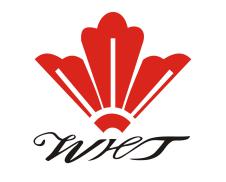 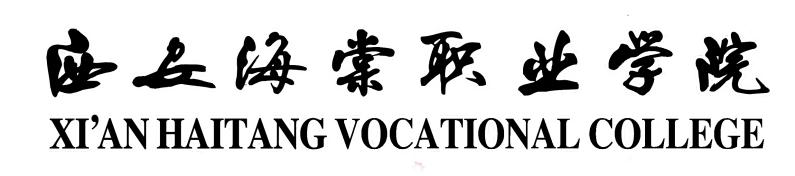   2017年勤工俭学学生推荐表所在学院：                       填表日期：      年    月    日经研究决定安排            同学到             岗位。                                 姓   名性   别班   级照片籍   贯民   族政治面貌照片现任职务出生年月照片身份证号码QQ号码照片家庭详细住址家庭联系方式本人宿舍本人联系方式家庭邮政编码个人事迹辅导员意见        年  月  日二级学院意见 （加盖公章）          年  月  日学生处意见（加盖公章）        年  月  日勤工俭学办公      室意见（加盖公章）         年  月  日